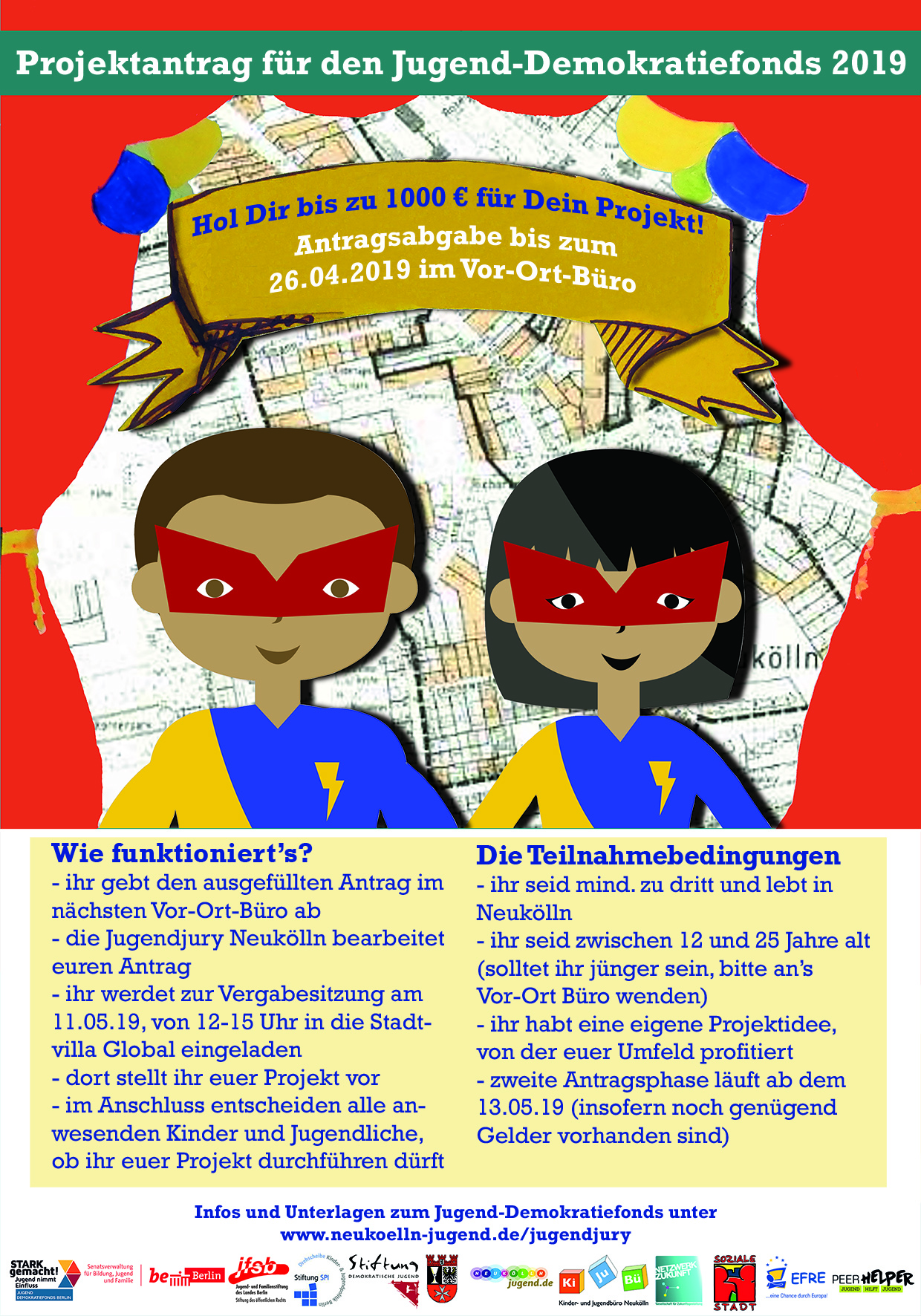 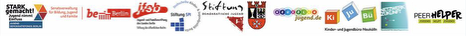 	   Wichtiger Hinweis!!	   
                Bitte den Antrag mit eurem „Projektnamen_Einrichtung.docx abspeichern!!   Nur per Mail:  neukoellnjugendjury@gmail.com und in cc:   michael.sommer@gmx.de senden!Die Jugendjury freut sich auf Deinen Antrag.
Bis bald in unserem VorOrt Büro Werde auch Du ein Teil der Jugendjury. Komm vorbei, oder rufe uns vorher an und schau was wir als Jugendjury im Bezirk bewirken können!Zimmer 10Kontakt: Jugendjury Neukölln
E-Mail: neukoellnjugendjury@gmail.com
Zentrales Vor-Ort-Büro:Kinder- und Jugendbüro Neukölln + Jugendjury NeuköllnTelefon 030 902392813Remise (Hinterhofgebäude)Britzer Damm 9312347 Berlin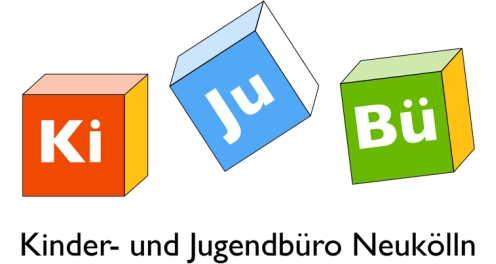 Wie heißt euer Projekt?Wie heißt euer Projekt?Aus welchem Jugendclub, Verein oder Schule kommt Ihr?Aus welchem Jugendclub, Verein oder Schule kommt Ihr?Wer führt das Projekt durch? Es sollten mindestens drei Personen unter 25 Jahren sein!Wer führt das Projekt durch? Es sollten mindestens drei Personen unter 25 Jahren sein!Wer führt das Projekt durch? Es sollten mindestens drei Personen unter 25 Jahren sein!Wer stellt Euer Projekt der Jugendjury vor?  (mindestens zwei Personen)Diese Daten werden vertraulich behandelt und zu keinem Zeitpunkt an Dritte weitergegeben oder veröffentlicht!Wer stellt Euer Projekt der Jugendjury vor?  (mindestens zwei Personen)Diese Daten werden vertraulich behandelt und zu keinem Zeitpunkt an Dritte weitergegeben oder veröffentlicht!Wer stellt Euer Projekt der Jugendjury vor?  (mindestens zwei Personen)Diese Daten werden vertraulich behandelt und zu keinem Zeitpunkt an Dritte weitergegeben oder veröffentlicht!Wer ist für das Geld verantwortlich und über 18 Jahre alt?Wer ist für das Geld verantwortlich und über 18 Jahre alt?Wer ist für das Geld verantwortlich und über 18 Jahre alt?Vor- und NachnameTelefonE-MailAdresseKontoinhaber*in:Bank:BIC:IBAN:Worum geht es in Eurem Projekt?Wenn ihr mehr Platz für die Projektbeschreibung braucht, könnt ihr gerne ein Extrablatt einreichen!Welche Ziele hat Euer Projekt? Höchstbetrag 1.000 €Wie viel Geld benötigt Ihr für Euer Projekt insgesamt:             Wie viel Geld benötigt Ihr für Euer Projekt insgesamt:             €Laufende Nr.genaue BeschreibungWofürMengeEinzelpreis €Gesamt €1€€2€€3€€4€€5€€6€€7€€8€€9€€Gesamt             €    Wo wird gekauft?                    Bitte hier die Internetseite (Link) oder Geschäftsadresse (Laden) aufschreiben12345678910